Bahagian A: Jawab semua soalan. Tiap-tiap soalan diikuti oleh empat pilihan jawapan yang berhuruf A, B, C, dan D. Bagi tiap-tiap soalan, pilih satu jawapan sahaja.Antara yang berikut, manakah yang benar mengenai maksud perniagaan?A 	Aktiviti menggunakan barang dan  perkhidmatan yang telah dibeli untuk mendapat kepuasanB 	Aktiviti mengeluarkan barang dan perkhidmatan untuk keperluan dan kehendak penggunaC	Aktiviti membeli dan menjual barang atau perkhidmatan untuk mendapatkan untungD	Aktiviti jual beli barang dan perkhidmatan untuk kepuasan kedua-dua pihak.Pilih penyataan yang tidak benar mengenai perniagaan perkhidmatan.A	Perniagaan perkhidmatan hanya melibatkan bidang khidmat nasihat dan perlindungan sahaja.B	Perniagaan perkhidmatan tidak menjual baranganC	Firma pengauditan adalah salah satu perniagaan perkhidmatanD	Perniagaan dan perkhidmatan menggunakan tenaga dan kepakaran sebagai asas perniagaanApakah yang dimaksudkan dengan wang?A	Bahan bercetak yang tertera jumlah nilai yang sah.B	Bahan yang diterima umum sebagai alat pertukaranC	Bahan daripada kertas dan syiling untuk kegunaan harian.D	Bahan urus niaga yang dikeluarkan oleh Bank Negara Malaysia.Bagaimanakah pemegang kad kredit menyelesaikan urusan pembayaran yang dibelinya di pasar raya?A	Membayar peniaga secara tunaiB	Meminta peniaga membayar harga barang terlebih dahuluC	Menandatangani baucer pembayaran yang disediakan oleh peniagaD	Meminta syaraikat kad kredit membayar harga belian secara tunai Mengapakah peruncit kecil-kecilan berkumpul dan menjual barang-barang mereka di suatu tempat seperti di pasar malam?Kerana sewanya murahKerana mudah diuruskanKerana tidak banyak persainganKerana pasar malam menjadi tempat tumpuan RamaiAntara yang berikut, milikan perniagaan manakah yang tidak mengeluarkan dividen?Koperasi Sekolah Menengah  Mohd TahaSyarikat Sungai Tangkas Sdn. Bhd.Perniagaan Sinin dan BukangTenaga Nasional BerhadPada masa akan datang, penyelesaian pembayaran urus niaga dapat dibuat dengan mudah dan cepat kerana.Kepentingan manusia bertambahKecanggihan teknologi maklumat Penggunaan kad kredit yang pelbagaiPenggunaan mata wang tanpa batas sempadanAntara perniagaan perkhidmatan yang berikut, yang manakah dikategorikan sebagai perkhidmatan agihan?Klinik Dr. KhamisahSyarikat Insurans AmSyarikat Pos LajuAgensi pelancongan RazaliWang kertas dan syiling adalah bahan perantaraan yang baik kerana.Mempunyai nilai yang stabil Sukar dibahagikan Mudah dibahagi-bahagikanWujud kemahiran membuat wangI dan II	            C.    II dan IVI dan III	D.    III dan IVAntara yang berikut, yang manakah import tak nyata?Import jentera daripada Korea SelatanImport perkhidmatan doktor asingImport buah-buahan dari Eropah Import minyak mentah dari Negara telukHasil daripada produk reka bentuk akan menyebabkan.Mutu kualiti produk meningkatHarga produk meningkatKehidupan manusia semakin selesaBerkakuan pencemaran alam sekitar.I dan III dan IIIII dan IIIIII dan IVPerkara-perkara yang berikut berkaitan dengan teknologi, Kecuali.Membuat kemasan projekMengenalpasti jenis-jenis lakaranMenyambung dua keeping bod MDFMemotong kayu menggunakan gergajiYang berikut adalah antara ciri-ciri kebaikan papan lapis jika dibandingkan dengan papan biasa, Kecuali.Tidak kalis airPermukaannya lebih nipis dan rataDiperoleh saiz yang lebih lebarTidak mudah pecah apabila dipaku di bahagian hujungnya.Apakah kelemahan bod MDF?Mudah dipotong Tidak kalis airPermukaannya lebarPermukaannya rata dan licin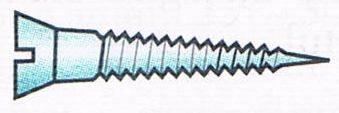 Manakah antara penyataan yang berikut benar berkaitan alatan dalam rajah di atas?Dibuat daripada keluli lembut, kuprum atau Loyang.Terdapat ulir pada batangnya.Dapat dipasang menggunakan tukul besiDapat ditanggalkan dengan menggunakan pemutar skruI, II dan IIII, II dan IVI, III, dan IVII, III, dan IVManakah antara penyataan yang berikut, benar mengenai bindu?Melaras ketinggian meja gerudiMemegang dan mengapit mata gerudiMencengkam rahang dan memutarkan mata gerudiMenyambung antara motor dengan tali sawatAntara yang berikut, yang manakah yang bukan peraturan keselamatan ketika menggunakan mesin gerudi lantai?Pakai gogal ketika menggerudi Kunci bindu gerudi dengan ketatGunakan kelajuan tinggi apabila menggerudi lubang bersaiz besar.Apit benda kerja pada ragum gerudi dengan kemas.Lukisan projek mengandungi maklumat-maklumat yang berikut, kecualiRupa bentuk projekSenarai alatan yang digunakanUkuran setiap bahagian projekBahan-bahan yang digunakan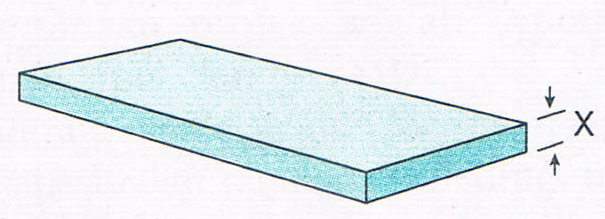 Bahagian yang bertanda X menunjukkan.Lebar kayuTebal kayuHujung kayuPanjang kayuManakah antara kaedah memaku yang berikut lebih kukuh cantumannya?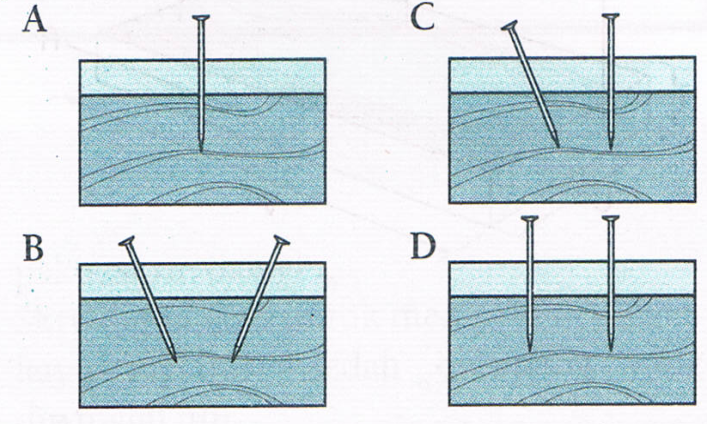 Bahagian B: Baca dan faham arahan yang diberikan. Jawab semua soalan.Terangkan faktor-faktor reka bentuk bagi sesuatu produk untuk mengatasi masalah dalam kehidupan dan memudahkan kehidupan manusia. (10 Markah)……………………………………………………………………………………………………………………………………………………………………………………………………………………………………………………………………………………………………………………………………………………………………………………………………………………………………………………………………………………………………………………………………………………………………………………………………………………………………………………………………………………………………………………………………………………………………………………………………………………………………………………………………………………………………………………………………………………………………………………………………………………………………………………………………………………………………………………………………………………………………………………………………………………………………………………………………………………………………………………………………………………………………………………………………………………………………………………………………………………………………………………………………………………………………………………………………………………………………………………………………………………i. Nyatakan maksud keperluan dan kehendak? (4 markah )Keperluan…………………………………………………………………………………………………………………………………………………………………………………………………………………………………………………………………………………………………Kehendak…………………………………………………………………………………………………………………………………………………………………………………………………………………………………………………………………………………………………ii. Pelbagai bentuk perniagaan telah wujud bagi memudahkan urusan jual beli berlaku. Terangkan bentuk-bentuk perniagaan yang berikut? (6 markah )Urus niaga secara tunai………………………………………………………………………………………………………………………………………………………………………………………………………………………………….Urusniaga melalui internet………………………………………………………………………………………………………………………………………………………………………………………………………………………………….Urusniaga mengguna mesin peruncitan automatik…………………………………………………………………………………………………………………………………………………………………………………………………………………………………